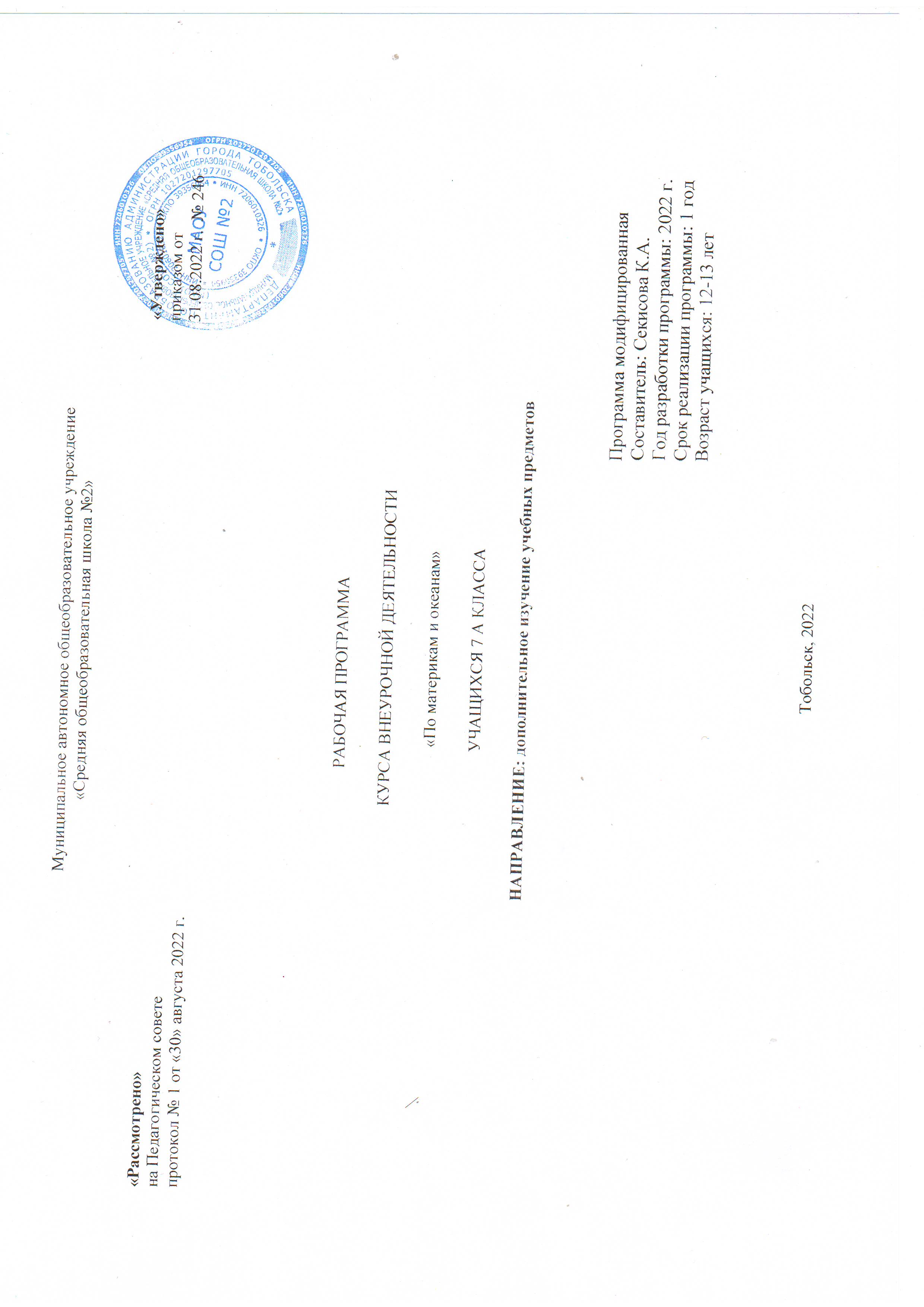 Программа разработана с учетом возможности ее реализации для обучающихся по адаптивной образовательной программе для детей с ЗПР.Результаты освоения курса внеурочной деятельностиЛичностные результаты:воспитание российской гражданской идентичности: патриотизма, любви и уважению к Отечеству, чувства гордости за свою Родину.формирование целостного мировоззрения, соответствующего современному уровню развития науки и общественной практики, а также социальному, культурному, языковому и духовному многообразию современного мира;формирование ответственного отношения к учению, готовности и способности к саморазвитию и самообразованию на основе мотивации к обучению и познанию, выбору профильного образования на основе информации о существующих профессиях и личных профессиональных предпочтений, осознанному построению индивидуальной образовательной траектории с учетом устойчивых познавательных интересов;формирование коммуникативной компетентности в образовательной, общественно полезной, учебно-исследовательской, творческой и других видах деятельности;формирование понимания ценности здорового и безопасного образа жизни; усвоение правил индивидуального и коллективного безопасного поведения в чрезвычайных ситуациях, угрожающих жизни и здоровью людей;формирование познавательной и информационной культуры, в том числе развитие навыков самостоятельной работы с учебными пособиями, книгами, доступными инструментами и техническими средствами информационных технологий;формирование основ экологического сознания на основе признания ценности жизни во всех её проявлениях и необходимости ответственного, бережного отношения к окружающей среде;развитие готовности к решению творческих задач, умения находить адекватные способы поведения и взаимодействия с партнерами во время учебной и внеучебной деятельности, способности оценивать проблемные ситуации и оперативно принимать ответственные решения в различных продуктивных видах деятельности (учебная поисково-исследовательская, клубная, проектная, кружковая и т. п.)Метапредметными результатами изучения курса является формирование следующих универсальных учебных действий:овладение навыками самостоятельного приобретения новых знаний, организации учебной деятельности, поиска средств её осуществления;умение планировать пути достижения целей на основе самостоятельного анализа условий и средств их достижения, выделять альтернативные способы достижения цели и выбирать наиболее эффективный способ, осуществлять познавательную рефлексию в отношении действий по решению учебных и познавательных задач.умение понимать проблему, ставить вопросы, выдвигать гипотезу, давать определение понятиям, классифицировать, структурировать материал, проводить эксперименты, аргументировать собственную позицию, формулировать выводы и заключения;умение соотносить свои действия с планируемыми результатами, осуществлять контроль своей деятельности в процессе достижения результата, определять способы действий в рамках предложенных условий и требований, корректировать свои действия в соответствии с изменяющейся ситуацией;формирование и развитие компетентности в области использования инструментов и технических средств информационных технологий (компьютеров и программного обеспечения) как инструментально основы развития коммуникативных и познавательных универсальных учебных действий;умение создавать, применять и преобразовывать знаки и символы, модели и схемы для решения учебных и познавательных задач;умение извлекать информацию из различных источников (включая средства массовой информации, компакт-диски учебного назначения, ресурсы Интернета), свободно пользоваться справочной литературой, в том числе и на электронных носителях, соблюдать нормы информационной избирательности, этики;умение на практике пользоваться основными логическими приемами, методами наблюдения, моделирования, объяснения, решения проблем, прогнозирования и др.;умение организовывать свою жизнь в соответствии с представлениями о здоровом образе жизни, правах и обязанностях гражданина, ценностях бытия, культуры и социального взаимодействия;умение выполнять познавательные и практические задания, в том числе проектные;умение самостоятельно и аргументированно оценивать свои действия и действия одноклассников, содержательно обосновывая правильность или ошибочность результата и способа действия, адекватно оценивать объективную трудность как меру фактического или предполагаемого расхода ресурсов на решение задачи, а также свои возможности в достижении цели определенной сложности;умение работать в группе – эффективно сотрудничать и взаимодействовать на основе координации различных позиций при выработке общего решения в совместной деятельности; слушать партнера, формулировать и аргументировать свое мнение, корректно отстаивать свою позицию и координировать ее с позиции партнеров, в том числе в ситуации столкновения интересов; продуктивно разрешать конфликты на основе учета интересов и позиций всех его участников, поиска и оценки альтернативных способов разрешения конфликтов.Содержание курса внеурочной деятельности с указанием форм организации и видов деятельностиТема 1. По следам географических открытий (10 часов) Учащиеся узнают о этапах накопления знаний о нашей Земле, о великих экспедициях к берегам Нового Света, узнают о великих европейских и русских путешественниках, о возможностях появление на карте Южного океана.Тема 2. По материкам и океанам (20 ч)Учащиеся познакомятся с наиболее интересными и удивительными страницами в природе материков и океанов.Тема 3. Интересные и загадочные явления в жизни географической оболочки (38 ч)Учащиеся узнают о грозных явлениях, стихийных бедствия, познакомятся с интересными, необычными и удивительными растениями и животными, которые есть на материках и в океанах Земли. Тематическое планирование№Форма, тема занятияВиды деятельностиДата проведения занятия1Экскурсия в природу «Как прекрасен этот мир посмотри!»туристско-краеведческая деятельность06.09.20222.Практикум «Как Земля уместилась на листе бумаги?»познавательная деятельность06.09.20223.Презентация «Велика ли Африка, или как Солнце по небу гуляло?» 	познавательная деятельность13.09.20224.Образовательное путешествие «История открытия Америки»познавательная деятельность13.09.20225. Презентация «Как пираты попали в первооткрыватели?»познавательная деятельность20.09.20226.Образовательное путешествие «Как достигли края русской Земли?»познавательная деятельность20.09.20227.Игра «А есть ли Южный Ледовитый океан?»игровая деятельность27.09.20228.Образовательное путешествие «Человек с Луны»познавательная деятельность27.09.20229.Практическая работа «Как Н.Пржевальский прошел путь, равный длине экватора»проблемно-ценностное общение04.10.202210.Практикум-исследование «Восьмое путешествие Синдбада - морехода, или как взрослые играли в сказку»познавательная деятельность04.10.202211 Образовательное путешествие «Самый жаркий материк Земли»познавательная деятельность11.10.202212.Занятие - игра «Африка»игровая деятельность11.10.202213. Творческая мастерская «Самый холодный материк Земли»игровая деятельность18.10.202214.Занятие - игра «Антарктида»игровая деятельность18.10.202215.Презентация «Самый маленький и сухой материк Земли»познавательная деятельность25.10.202216.Устный журнал «Австралия»проблемно-ценностное общение25.10.202217Исследование «Самый большой и разнообразный материк Земли»познавательная деятельность08.11.202218.Занятие - игра «Евразия»игровая деятельность08.11.202219.Презентация «Материк больших контрастов на Земле»познавательная деятельность15.11.202220.Игра «Северная Америка»игровая деятельность15.11.202221.Практикум - исследование «Самый влажный материк Земли.»познавательная деятельность22.11.202222.Игра «Южная Америка»игровая деятельность22.11.202223.Творческая мастерская «Самый большой океан Земли»познавательная деятельность29.11.202224.Онлайн – игра «Тихий океан»игровая деятельность29.11.202225.Образовательное путешествие «Самый холодный океан Земли»познавательная деятельность06.12.202226.Просмотр фильма «Северный Ледовитый океан»познавательная деятельность 06.12.202227Лекция с показом презентации «Самый древний океан Земли»познавательная деятельность13.12.202228.Практикум-исследование «Индийский океан»познавательная деятельность13.12.202229.Лекция с показом презентации «Самый молодой океан Земли».познавательная деятельность20.12.202230.Практикум-исследование «Атлантический океан»познавательная деятельность20.12.202231.Творческая мастерская «Грозные явления природы, связанные с литосферой»Художественно-эстетическая деятельность27.12.202232.Познавательная беседа «Раскрытые и нераскрытые загадки нашей планеты»познавательная деятельность27.12.202233.Игра-путешествие «Что такое планета?» познавательная деятельность17.01.202334.Диспут «Из чего состоит Земля? Почему бывает землетрясение?» познавательная деятельность17.01.202335.Дискуссия «Как появляются горы?» познавательная деятельность24.01.202336.Круглый стол «Как возникают реки?»познавательная деятельность24.01.202337.Игра-путешествие «Во всех ли пустынях жарко и полно песка?»познавательная деятельность31.01.202338.Заочная экскурсия «Что такое ледник? Полярные области Земли» познавательная деятельность31.01.202339.Познавательная игра «Какая у Земли атмосфера?»познавательная деятельность7.02.202340.Дискуссия «Где формируется погода?»познавательная деятельность7.02.202341.Совещательные группы «Что такое климат?»познавательная деятельность14.02.202342.Экологическая игра «Природные ресурсы Земли»познавательная деятельность14.02.202343.Интеллектуальный марафон «Причины экологических катастроф»познавательная деятельность21.02.202344.Час общения «Раненая земля»познавательная деятельность21.02.202345.Беседа «Ядовитые дожди и тающие льды» познавательная деятельность28.02.202346.Познавательная игра «Разноцветная речка»познавательная деятельность28.02.202347.Проект «Цветок на асфальте»познавательная деятельность7.03.202348.Проект «Грузовик на батарейках» познавательная деятельность7.03.202349.Беседа «Травопогубители»познавательная деятельность14.03.202350.Игра-путешествие «Кто в Африке живёт?»игровая деятельность14.03.202351.Мозговой-штурм «Растения Африки»игровая деятельность21.03.202352.Брейн-ринг «Животные Африки» игровая деятельность21.03.202353.Игра-путешествие «Что в Австралии растёт?»игровая деятельность28.03.202354.Познавательная игра «Животные символы Австралии» познавательная деятельность28.03.202355.Игра-путешествие «Мы едем на край света. Антарктида»игровая деятельность4.04.202356.Экологическая игра «Охраняемые природные территории Европы»познавательная деятельность4.04.202357.Познавательная игра «Охраняемые природные территории Азии»познавательная деятельность11.04.202358.Заочная экскурсия «Зоологический музей»туристско-краеведческая деятельность11.04.202359.Викторина «Зоопарк»познавательная деятельность25.04.202360.Познавательная игра «Дельфинарий»познавательная деятельность25.04.202361.Виртуальная экскурсия «Океанариум»туристско-краеведческая деятельность2.05.202362.Круглый стол «Животные нашего края» познавательная деятельность2.05.202363.Виртуальная экскурсия «Красная книга растений Тюменской области»туристско-краеведческая деятельность9.05.202364.Виртуальная экскурсия «Красная книга животных Тюменской области»туристско-краеведческая деятельность9.05.202365.Игра «Счастливый случай».игровая деятельность16.05.202366.Творческая мастерская «Грозные явления природы, связанные с атмосферой»игровая деятельность16.05.202367.Онлайн-экскурсия «В мире удивительных и необычных растений и животных»туристско-краеведческая деятельность23.05.202368.Обобщающее занятие - игра “Что? Где? Когда?”игровая деятельность23.05.2023